ЧЕРКАСЬКА ОБЛАСНА РАДАГОЛОВАР О З П О Р Я Д Ж Е Н Н Я20.12.2023                                                                                          № 375-р                                                                               Про надання одноразовоїгрошової допомогиВідповідно до статті 55 Закону України «Про місцеве самоврядування                  в Україні», рішень обласної ради від 29.12.2006 № 7-2/V «Про затвердження Положення про порядок та умови надання обласною радою одноразової грошової  допомоги» (зі змінами), від 16.12.2022 № 16-4/VІIІ «Про обласний бюджет Черкаської області на 2023 рік», враховуючи відповідні заяви депутатів обласної ради:1. Виділити виконавчому апарату обласної ради кошти в сумі                              236945,00 грн (головний розпорядник коштів – обласна рада, КПКВК 0113242 «Інші заходи у сфері соціального захисту і соціального забезпечення»)
для надання одноразової грошової допомоги громадянам за рахунок коштів обласного бюджету:2. Фінансово-господарському відділу виконавчого апарату обласної ради провести відповідні виплати.3. Контроль за виконанням розпорядження покласти на                                   керуючого справами ГОРНУ Н.В. та начальника фінансово-господарського відділу, головного бухгалтера виконавчого апарату обласної                                                                  ради ЯНИШПІЛЬСЬКУ В.Г.Голова	А. ПІДГОРНИЙ1Антоненко Єлизавета Олександрівна,  Черкаський р-н, м. Сміла 2000,002Артеменко Володимир Олександрович,Черкаський р-н, с. Ревівка 2095,003Береза Людмила Миколаївна,  Звенигородський р-н, м. Шпола 10095,004Бєсєдіна Віра Петрівна,  Золотоніський р-н, м. Золотоноша 3000,005Беспалько Людмила Петрівна,Золотоніський р-н, м. Золотоноша 3000,006Гончаренко Галина Юріївна,  Золотоніський р-н, с. Безбородьки 5000,007Горобець Віктор Васильович,  Черкаський р-н, м. Сміла 7095,008Гусак Ірина Василівна,  Золотоніський р-н, м. Золотоноша 4095,009Дзюблик Олена Іванівна,  м. Черкаси 6590,0010Дорошенко Світлана Олексіївна,Черкаський р-н, м. Корсунь-Шевченківський 3000,0011Євдокименко Валентина Леонідівна,Золотоніський р-н, с. Безбородьки 5000,0012Євдокименко Ігор Іванович,  Золотоніський р-н, с. Безбородьки 5000,0013Калашніков Роман Станіславович,Звенигородський р-н, смт Єрки 3000,0014Калінін Микола Вадимович,  Золотоніський р-н, смт Драбів 5000,0015Коротка Лілія Вікторівна,  м. Черкаси 5000,0016Кошельова Віра Олександрівна,  Золотоніський р-н, смт Драбів 5000,0017Лабузько Наталія Петрівна,  Звенигородський р-н, м. Шпола 4000,0018Лимаренко Ніна Петрівна,  смт Драбів 5000,0019Міняйло Віктор Миколайович,  Золотоніський р-н, с. Богданівка 11000,0020Надьон Володимир Миколайович,Золотоніський р-н, с.Михайлівка 5000,0021Ніколенко Роман Володимирович,  Черкаський р-н, м. Сміла 2000,0022Одинець Надія Василівна,  Золотоніський р-н, смт Драбів 5000,0023Пироженко Світлана Василівна,  м. Черкаси 6095,0024Понура Петро Савелійович,  Черкаський р-н, с. Геронимівка 10000,0025Риствій Руслан Володимирович,  Черкаський р-н, м. Сміла 52095,0026Романюк Галина Миколаївна,  Черкаський р-н, с. Березняка 2000,0027Сергачов Роман Ігорович,  м. Черкаси 10500,0028Сергеєв Павло Павлович,  Черкаський р-н, с. Сунки 2000,0029Симоненко Леонід Миколайович,Золотоніський р-н, с. Білоусівка 5000,0030Смалько Микола Андрійович,Звенигородський р-н, с. Шевченкове 5000,0031Тітченко Наталія Олександрівна,  м. Сміла 2000,0032Ткаченко Володимир Віталійович,Золотоніський р-н, смт Драбів 5000,0033Ткаченко Павло Миколайович,Золотоніський р-н, с. Михайлівка 5000,0034Туз Святослав Миколайович,  Черкаський р-н, с. Яблунів 4000,0035Химич Наталія Михайлівна,  Черкаський р-н, м. Сміла 2000,0036Черкасова Надія Іванівна,  м. Черкаси 6285,0037Шевченко Анна Олександрівна,Черкаський р-н, с. Руська Поляна 4000,0038Щира Олеся Миколаївна,  м. Сміла 10000,00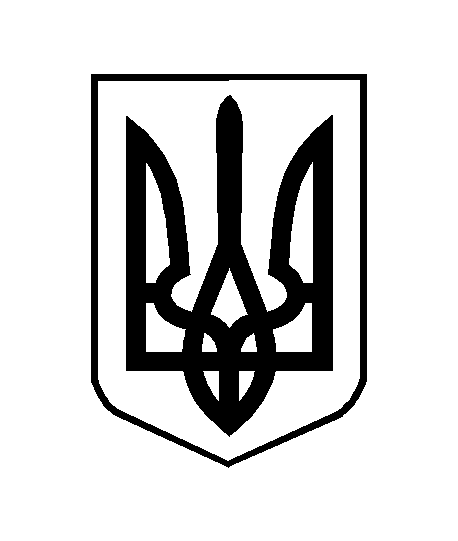 